Publicado en El Puerto de Santa María el 01/08/2018 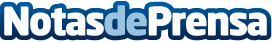 Black Symbol: un Toro de Osborne nipónEl Toro de Osborne desembarca en Japón para ser el protagonista de la Echigo Tsumari: la exhibición de arte contemporáneo al aire libre más importante del circuito artístico internacional. La exposición coincide con el aniversario de la firma del Tratado de Amistad, Comercio y Navegación entre España y Japón en 1868, sellando 150 años de amistad entre sendos paísesDatos de contacto:David MálagaNota de prensa publicada en: https://www.notasdeprensa.es/black-symbol-un-toro-de-osborne-nipon_1 Categorias: Internacional Viaje Artes Visuales Consumo http://www.notasdeprensa.es